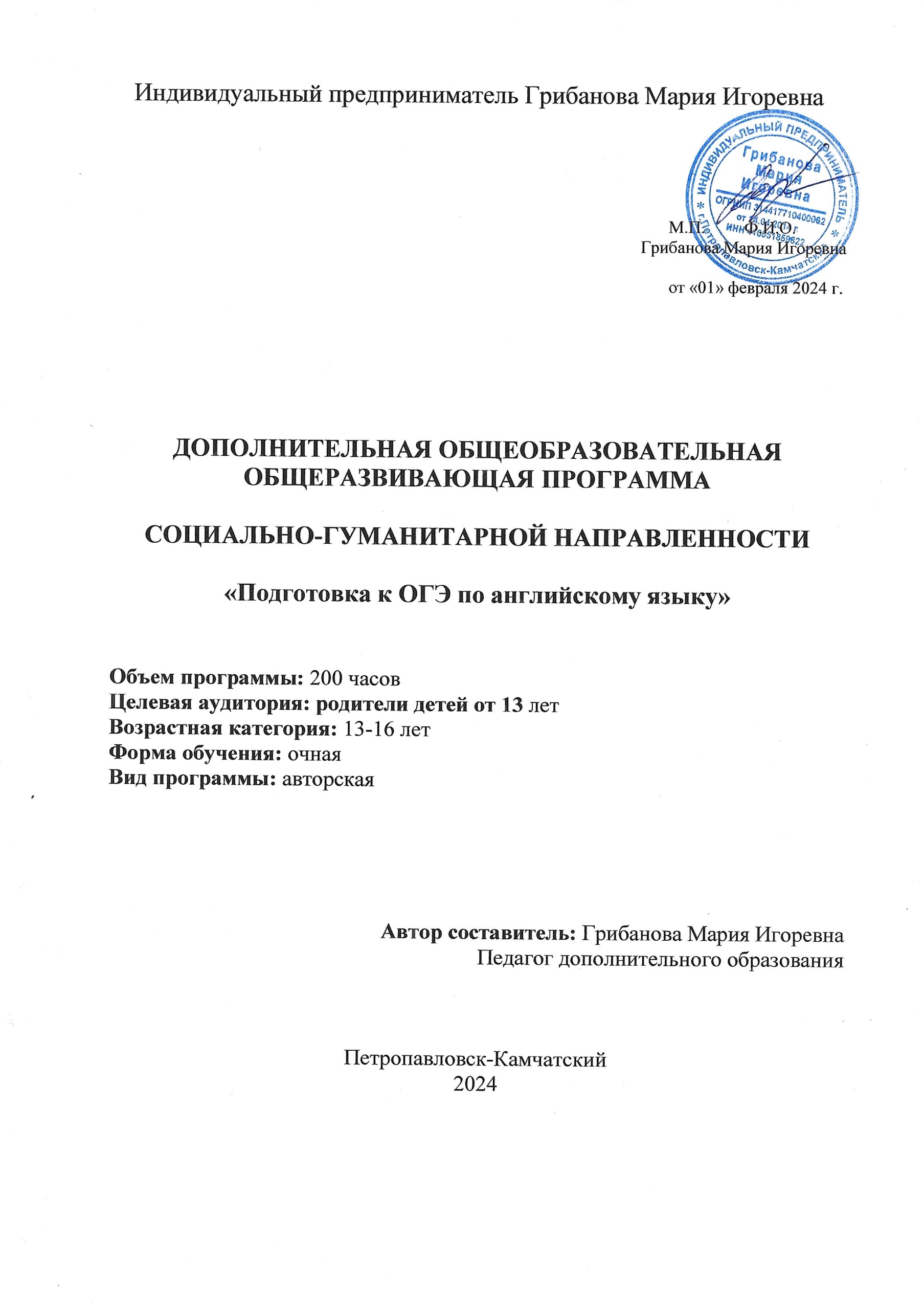 Рабочая программа по подготовке к ОГЭ по английскому языку.Предлагаемый курс предназначен для учащихся 7-9 классов общеобразовательных школ готовящихся к экзамену в формате ОГЭ по английскому языку.  Данная программа рассматривается, как система использования английского языка в развитии индивидуальности школьника и направлена на социальное и культурное развитие личности учащегося, его творческой самореализации.Цели программыИспользование данной программы направлено на развитие иноязычной коммуникативной компетенции в совокупности ее составляющих – речевой, языковой, социокультурной, компенсаторной, учебно-познавательной:- речевая компетенция – развитие коммуникативных умений в четырех основных видах речевой деятельности (говорении, аудировании, чтении, письме);- языковая компетенция – отработка языковых средств (фонетических, орфографических, лексических, грамматических) в соответствии c темами, сферами и ситуациями общения, отобранными для основной школы;- социокультурная компетенция – приобщение учащихся к культуре, традициям и реалиям стран изучаемого языка;- компенсаторная компетенция – развитие умений выходить из положения в условиях дефицита языковых средств при получении и передаче информации;- учебно-познавательная компетенция – дальнейшее развитие общих и специальных учебных умений; ознакомление с доступными учащимся способами и приемами самостоятельного изучения языков и культур;- развитие и воспитание у школьников понимания важности изучения иностранного языка в современном мире и потребности пользоваться им как средством общения, познания, самореализации и социальной адаптации; воспитание качеств гражданина, патриота; развитие национального самосознания, стремления к взаимопониманию между людьми разных сообществ, толерантного отношения к проявлениям иной культуры.Задачи программы- сформировать коммуникативные знания для письменного и устного общения на английском языке;- изучить, повторить и обобщить материал по тем разделам грамматики и лексики, которые входят в основные части олимпиады;- ознакомить с форматом проведения экзамена;- развивать гибкость, способность ориентироваться в типах экзаменационных заданий;- сформировать определенные навыки и умения, необходимые для успешного выполнения экзаменационных заданий, а именно: в области говорения – обучать высказыванию по предложенной теме, аргументированно выражать своё мнение, обсуждать проблемы и предлагать решения, поддерживать разговор на общие темы, корректно ставить вопросы; в области письма – учить писать связные тексты сложной структуры на различные темы, излагать и обосновывать своё мнение по широкому кругу общекультурных и общественно значимых вопросов; в области аудирования – формировать умение слушать текст с пониманием общей идеи и с извлечением информации, с детальным пониманием; в области чтения – формировать умение читать тексты с пониманием общей идеи и с извлечением информации, с детальным пониманием;- для развития компенсаторной компетенции развивать умения пользоваться языковой и контекстуальной догадкой;- научить анализировать и объективно оценивать результаты собственной учебной деятельности;По итогам прохождения курса учащиеся должны:Овладеть навыками выполнения экзаменационных заданийListeningНужно проявить способность понимать аудиозаписи на английском языкеНеобходимо уметь:- понимать тексты повседневного и профессионального стиля речи;- выбирать главные факты, опуская второстепенные;- выборочно понимать необходимую информацию с опорой на языковую догадку, контекст.ReadingНужно продемонстрировать способность читать и понимать тексты по современной проблематике. Необходимо уметь понимать суть текста и справляться с незнакомыми словами с помощью языковой и контекстуальной догадки. Нужно уметь работать с грамматическими структурами, отличать важную для понимания текста информацию от второстепенной, понимать позицию автора текста.Use of EnglishНужно продемонстрировать соответствующий уровень владения лексическим материалом и умение оперировать им в условиях множественного выбора, а также владение грамматическим материалом в рамках программы средней школы и умение практически использовать его не только на уровне отдельного предложения, но и в более широком контексте.WritingНужно продемонстрировать умение писать простые связные тексты на известные или социально значимые темы, излагать и обосновывать свое мнение, умение обращаться с грамматическими структурами, использовать необходимый словарный запас, писать без ошибок и с правильной пунктуацией, правильно употреблять формулы речевого этикетаSpeakingВ устной части экзамена необходимо:- составить связное сообщение на известные или интересующие участника темы;- изложить и обосновать свое мнение;- отвечать на вопросы по заданной теме.Ожидаемые результатыГлавным результатом является готовность учащихся к сдаче ОГЭ по английскому языку. К концу данного курса учащиеся обобщают и закрепляют лексико-грамматический материал и отрабатывают определенные умения и навыки по всем разделам экзамена.
КАЛЕНДАРНО-ТЕМАТИЧЕСКОЕ ПЛАНИРОВАНИЕПеречень учебно-методических средств обученияИнтернет-ресурсы и пособия в электронном виде:1. https://oge.sdamgia.ru/ 2. https://speaking.svetlanaenglishonline.ru/ 3. Хитрова И.В., Зверева Н.С. Тренажер к устной части ОГЭ Английский язык4. Соловова Е.Н., Солокова И.Е. State Exam Maximiser (Английский язык. Подготовка к экзаменам) – England: Pearson Education Limited, 2008.Наглядно-дидактический материал:Демонстрационные тематические таблицыТаблицы по грамматикеЦифровые носители:Аудио приложение к курсу в электронном видеУчебный фильм ExtraОнлайн словариИгровые компьютерные программы (по английскому языку)Технические средства обученияНоутбук с доступом в интернетПроекторЭкран для проектора №ТемаТема работыКоличествочасовФормыконтроля1Ознакомление с форматом экзаменаЧетыре основных вида речевой деятельности. Продолжительность выполнения заданий в рамках ОГЭ.12Стратегии подготовки к разделу «Listening»Как работать с инструкцией? Как работать с заданиями раздела «Аудирование» 20текущий3Работа с тестовыми заданиями на понимание основного содержанияВыполнение тестовых заданий с последующим анализом выполнения заданий и разбор типичных ошибок.20текущий4Работа с тестовыми заданиями на извлечение запрашиваемой информацииВыполнение тестовых заданий  с последующим анализом выполнения заданий и разбор типичных ошибок20текущий5Выполнение теста по чтениюТестирование навыков чтения в формате ОГЭ1промежуточный6Стратегии подготовки к разделу «Use of English»Структура раздела, анализ заданий17Основные правила грамматики. Ознакомительное занятие.Составление списка необходимых грамматических правил для повторения и закрепления. 18Множественное число существительныхПовторение правил образования множественного числа у английских существительных, исключения из правил, выполнение практических упражнений19Порядковые числительныеПовторение правил образования и употребления порядковых числительных, выполнение практических упражнений110МестоименияПовторение правил употребления различных местоимений, выполнение практических упражнений111Степени сравнения прилагательных и наречийПовторение правил образования степеней сравнения прилагательных и наречий, выполнение практических упражнений112Личные и неличные формы глагола, видовременные формы глаголаПовторение форм глагола, употребление времен, употребление различных форм глагола, заполнение пропусков глаголами в соответствии с контекстом1513Страдательный залогПовторение форм глагола в страдательном залоге, выполнение упражнений на употребление страдательного залога414Работа с тестовыми заданиями по грамматикеВыполнение заданий на правильное употребление грамматических форм в формате олимпиады с последующим анализом2015Основные правила словообразования. Ознакомительное занятие.Повторение правил словообразования, выполнение практических упражнений, работа со словарем.116Работа с тестовыми заданиями по словообразованиюОпределение частей речи и образование новых слов, добавление суффиксов, добавление приставок, выполнение практических упражнений2017Устойчивые словосочетания, фразовые глаголы, идиоматические выраженияВыполнение упражнений на употребление устойчивых словосочетаний, фразовых глаголов и идиом318Способы управления в предложении (предлоги), способы сочинения и подчинения (союзы)Выполнение практических упражнений119Работа с тестовыми заданиями по лексической сочетаемости единицПродумывание возможного варианта ответа, выбор правильного ответа, определение неверных ответов, выполнение заданий в формате ОГЭ1текущий20Выполнение лексико-грамматического тестаТестирование лексико-грамматических навыков в формате ОГЭ1промежуточный21Стратегии подготовки к разделу «Writing», письмо личного характераОбразцы писем и рекомендуемый языковой репертуар, характерные черты личного письма, фразы и выражения, рекомендуемые при написании различных писем личного характера122Образцы писем и рекомендуемый языковой репертуар, характерные черты личного письма, фразы и выражения, рекомендуемые при написании различных писем личного характераМини-практикум по написанию письма личного характера10текущий23Написание сочинения-выражения собственного мненияОбразец эссе и рекомендуемый языковой репертуар, характерные черты эссе, планирование сочинения, выражение собственного мнения10текущий24Практические указания и упражнения на преодоление типичных трудностей, стратегии, направленные на формирование компенсаторных умений в устном речевом общенииПрактические указания и упражнения на преодоление типичных трудностей, стратегии, направленные на формирование компенсаторных умений в устном речевом общении1промежуточный25Стратегии подготовки к разделу «Speaking», речевые клишеПрактические указания и упражнения на преодоление типичных трудностей, стратегии, направленные на формирование компенсаторных умений в устном речевом общении1026Диалог с целью обмена информациейРазличные типы диалогов прагматической направленности, стратегии запроса и передачи информации1027Тематика монологического высказыванияПрезентация темы с обсуждением. Построение монолога. 128Мини-практикум по выполнению заданий устной частиВыполнение  заданий   в формате ОГЭ20промежуточный29Мини-практикум по выполнению заданийВыполнение  заданий   в формате ОГЭ1промежуточный30Пробный тест в формате ОГЭВыполнение  заданий   в формате ОГЭ1итоговый31Пробный тест в формате ОГЭВыполнение  заданий   в формате ОГЭ1итоговый32Итого:Итого:200